السيره الذاتيه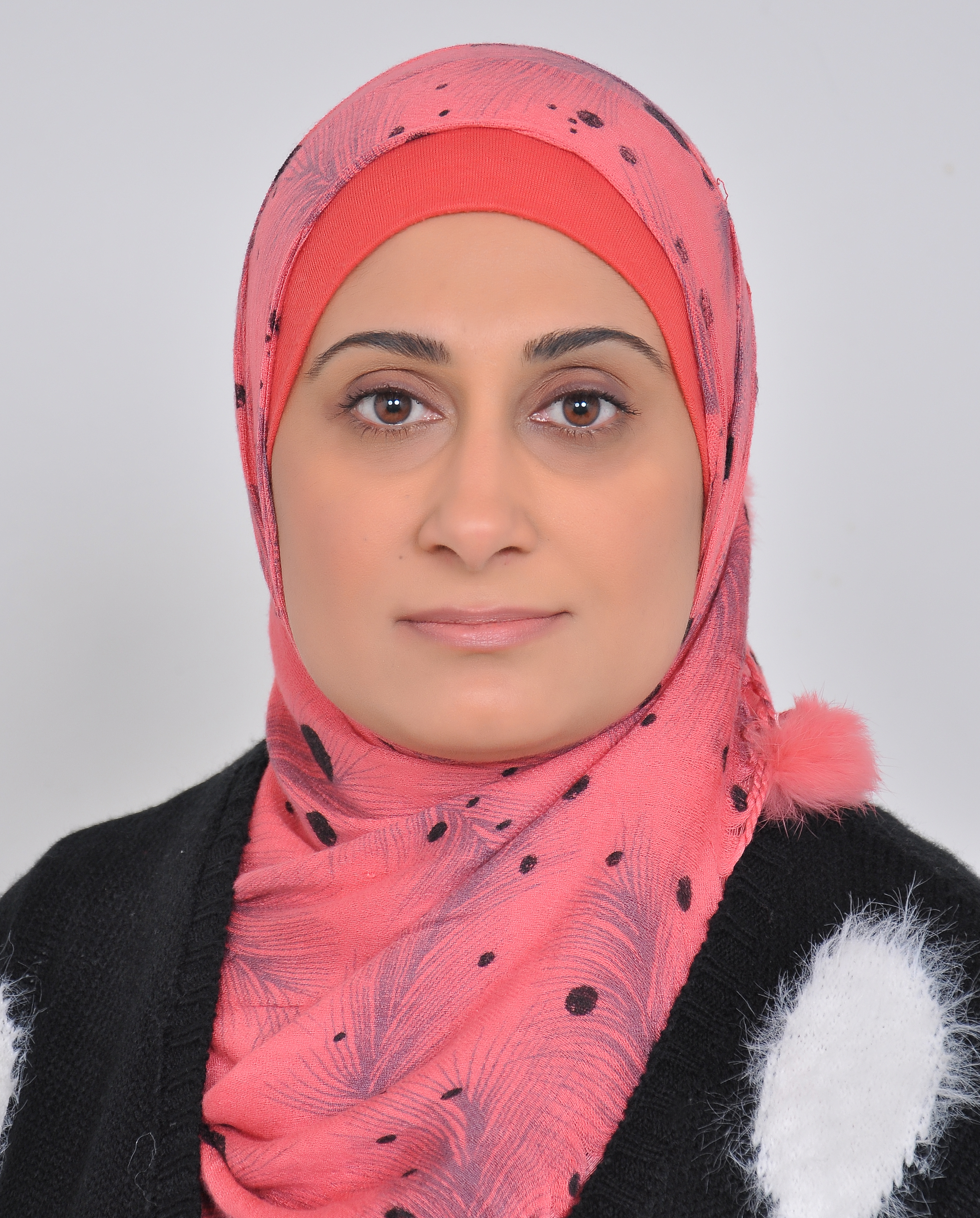 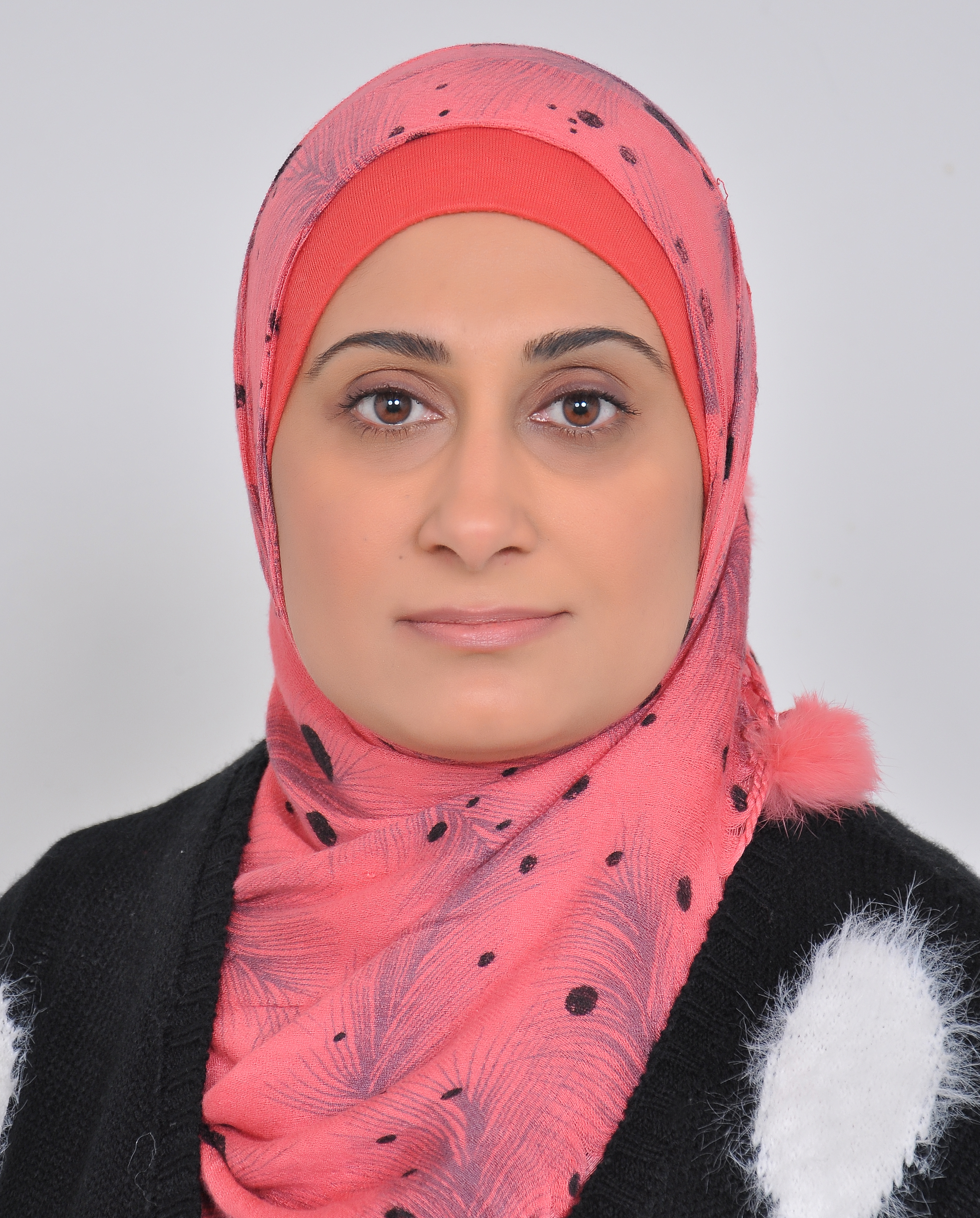 الاســــــــــــم   : نازك صبحي مطر عباس  تاريخ الميـلاد  :2/3/1976	الحالة الزوجية : /عـــــدد الأولاد  :  /الديـــــــــــانة   : مسلمةالتـخـصــص    :  فسلجة/العاب المضربالوظيفــــــه     :تدريسيةالدرجة العلمية :  مدرس مساعدعنوان العمل   : كلية التربية البدنية وعلوم الرياضة  للبناتهاتف العمل   :  07707898733الهاتف النقال  :   07707898733البريد إلالكتروني : naziksubhi22@gmail.comأولاً : المؤهلات العلمية .ثانياً : التدرج الوظيفي .  ثالثاً : التدريس الجامعي .رابعاً : المقررات الدراسية التى قمتِ بتدريسها.خامساً: ( الاطاريح ، الرسائل ) التي أشرف عليها:سادساً: المؤتمرات والندوات العلمية التي شارك فيها.سابعا : الأنشطة العلمية الاخرى . ثامنا: المشروعات البحثية فى مجال التخصص لخدمة البيئة والمجتمع أو تطوير التعليم .تاسعا: عضوية الهيئات العلمية المحلية والدولية .عاشراً: كتب الشكر ، الجوائز  و شهادات التقدير.حادى عشر :الكتب المؤلفة أو المترجمة.ثاني عشر :اللغــات .اللغة العربيةاللغة الانكليزيةاللغة الروسية           Curriculum VitaeC.V.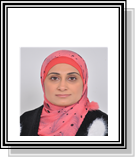 Name:                         NAZIK SUBHI MUTR ABBASBirth date:                 1976/03/02Status:                         NON Number of children:   NONReligion:                     MuslimSpecialization:           Physiology / Racquet GamesCareer:                        TeachingJob Title:                     Assistant Lecturer Work Address:             College of Physical Education and Sports Science for GirlsOffice Phone:               07707898733Mobile:                         07707898733E-mail:                         naziksubhi22@gmail.com                                                                           الدرجة العلميةالجامعةالكليـــة التاريخبكلوريوسبغدادالتربية الرياضية للبنات1/7/1999ماجستيربغدادالتربية الرياضية للبنات26/2/2003تالوظيفةالجهةالفترة من - الى1طالبة ماجستيركلية التربية البدنية وعلوم الرياضة للبنات2000-20032مدرس مساعدكلية التربية البدنية وعلوم الرياضة للبنات2003 3طالبة دكتوراهروسيا/جامعة سانت بطرسبورغ الحكومية2010-2015تالجهة  (المعهد / الكلية)الجامعةالفترة  من – الى1كلية التربية البدنية وعلوم الرياضة للبناتبغداد 2006- ولحد الان تالقســـمالمـــــادةالسنـــــة1الالعاب الفرديةالعاب المضرب2006-  ولحد الانتاسم الأطروحة  أو  الرسالةالقســـمالسنــة1الاشراف على بحوث تخرج  طالبات (السنة الرابعة) للعام الدراسي 2006-2007كلية التربية البدنية وعلوم الرياضة للبنات/جامعة بغداد2006-20072الاشراف على بحوث تخرج  طالبات (السنة الرابعة) للعام الدراسي 2009-2010 قسم التربية الرياضية/جامعة الكوفة2009-20103الاشراف على بحوث تخرج  طالبات (السنة الرابعة) للعام الدراسي2018- 2019كلية التربية البدنية وعلوم الرياضة للبنات/جامعة بغداد2018- 2019تالعنوان السنــة مكان أنعقادهانوع المشاركة 
( بحث / بوستر حضور)1ندوة العنف ضد المراة28-12-2016قاعة اكرم فهميحضور2ندوة طرق مكافحة المخدرات16-3-2017قاعة اكرم فهميحضور3دور الرياضة في نشر السلام والمحبة 31-3-2017قاعة اكرم فهميحضور4المفاهيم الميكانيكية الحديثة وتطبيقاتها في الالعاب والحركات الرياضية2-4-2017قاعة اكرم فهميحضور5ندوة عن السبورة السحرية14/1/2017قاعة الحاسبات في الكليةحضور6محاضرة حول كيفية نشر البحوث العلمية في المجلات العالمية ذات معامل التاثير14 /10/2017قاعة اكرم فهمي حضور 7طرق الحفاظ على اللياقة الصحية30/10/20178السبورة التفاعلية 25/11/2017قاعة الحاسبات \دراسات علياحضور9لمس التطوير الذاتيي والطريق الى السعادة31/12/201710محاضرة دينية لسماحة الشيخ عبد الرضا معاش23/11/2015القاعة الداخلية 11الاخطاء الشائعة في ترجمة ملخصات البحوث العلمية باللغى الانكليزية7/4/201612ورشة عمل استخدام استراتجية اصدقاء الساعة 22/12/2015القاعة الداخلية حضور13احتفالية المولد النبوي وانتصارات الحشد الشعبي وتعارف المرحلة الاولى5/1/2016القاعة الداخلية14اجتماع السيدة العميدة19/1/2016القاعات الدراسية -1-15اخوة زينب د-سحر الصراف 8-11-2016اكرم فهميحضور16كيفية التحليل الحركي د-انتصار كاظم واخرون31-1-2016قاعة الفسلجة حضور17معا لمكافحة التدخين د-سعاد سبتي 23-2-2016حضور18تغذية الرياضي وغير الرياضي د-عبير داخل16-3-2016اكرم فهميحضور19محاضرة نوعية في تطبيق القوانين الميكانيكية د.صريح 2-11-2016اكرم فهميحضور 20دورة تحكيمية في قانون التنس2/4/2017اكرم فهميحضور 21دورة تحكيمية في قانون التنس2/4/2018اكرم فهميحضور 22دورة تدريبية دولية:الاستراتيجية الحديثة في التدريب الرياضي وادارة التعب8-10/10/2018جامعة  بغداد/كلية التربية البدنية وعلوم الرياضة للبناتمشاركة23دورة  google classroom9- 10/1/2019جامعة بغداد/مركز ابن سينا للتعليم الالكتونيمشاركة24المؤتمر العلمي الدولي الاول لكلية التربية البدنية وعلوم الرياضة للبنات29-30/1/2019قاعة فندق شيراتونمشاركة ببجث وحضور25الورشة الدولية الاولى: تكنلوجيا التعليم والمناهج وطرائق التدريس 28/2/2019الجامعة المستنصرية/كلية التربية البدنية وعلوم الرياضة/فرع الالعاب الفرديةمشاركة26دورة تدريبية:المفاهيم الحديثة لاستراتيجيات فسلجة التدريب(ضمن المؤتمر الدولي الاول لكلية التربية البدنية وعلوم الرياضة للبنات)29-30/1/2019قاعة فندق شيراتونمشاركة داخل الكليةخارج الكلية•	مسوؤلة لجنة مشتريات حسب الامر الاداري 2004   بتاريخ 10/12/2007تنسبت لجامعة الكوفة/كلية التربية للبنات / قسم التربية الرياضية حسب الامر الجامعي 32567 بتاريخ 21/12/2008 وانفككت بتاريخ 30/9/2010 حسب الامر الجامعي ش/ت 24641  في 29/9/2010•	عضو لجنة مشتريات حسب الامر الاداري 1113 بتاريخ 22/10/2008تنسبت لجامعة الكوفة/كلية التربية للبنات / قسم التربية الرياضية حسب الامر الجامعي 32567 بتاريخ 21/12/2008 وانفككت بتاريخ 30/9/2010 حسب الامر الجامعي ش/ت 24641  في 29/9/2010•	عضو لجنة امتحانية  حسب الامر الاداري 434 بتاريخ 25/9/2009عمل تطوعي ضمن حمل (حقيبتي افضل) حسب الامر الاداري 23/5109 بتاريخ30/12/2018•	عضو لجنة الزي الموحد حسب الامر الاداري 836  بتاريخ 26/10/2009عمل تطوعي ضمن حمل (حقيبتي افضل) حسب الامر الاداري 23/5109 بتاريخ30/12/2018•	عض لجنة الغيابات للطالبات حسب الامر الاداري 230 بتاريخ 11/10/2009 في كلية التربية للبنات /جامعة الكوفة/ قسم التربية الرياضية•	عضو لجنة تدقيق صلاحية الاثاث حسب الامر الاداري 27 بتاريخ 15/3/2010•	عضو لجنة متابعة النادي الطلابي حسب الامر الاداري 3977/9 بتاريخ26/11/2017•	مدربة فريق الدراجات للبنات في مشاركة فريق الكلية في بطولة الجائزة الكبرى  في 9/10/2008•	مدربة فريق التنس للبنات في قسم التربية  الرياضية  في كلية التربية /جامعة الكوفة بتاريخ 15/3/2010عضو لجنة ضمان الجودةالتربية البدنية وعلوم الرياضة للبنات حسب الامر الاداري 9/4481في تاريخ 7/11/2018عضو لجنة امتحانية حسب الامر الاداري للعام 2019- 2018تأسم البحثمحل النشرالسنة1تكتاب الشكر أو الجائزة أو شهادة التقديرالجهة المانحةالسنة1رئيس جامعة بغدادجامعة بغداد20/7/20072رئيس جامعة بغدادجامعة بغداد12/3/20093عميد كلية التربية للبنات /قسم التربية الرياضية/جامعة الكوفةجامعة الكوفة24/9/20094عميد كلية التربية للبنات /قسم التربية الرياضية/جامعة الكوفةجامعة الكوفة8/4/20105عميد كلية التربية البدنية وعلوم الرياضة للبناتجامعة بغداد7/3/20176عميد كلية التربية البدنية وعلوم الرياضة للبناتجامعة بغداد19/3/2019تأسم الكتابسنة النشر